БІЛОЦЕРКІВСЬКА МІСЬКА РАДАКИЇВСЬКОЇ ОБЛАСТІР І Ш Е Н Н Явід 29 червня 2017р.								№ 988-34-VIIПро надання дозволу на розроблення технічної документації ізземлеустрою щодо встановлення (відновлення) меж земельної ділянки в натурі (на місцевості) САДІВНИЦЬКОМУ ТОВАРИСТВУ «АЗБЕСТ-1» ГРОМАДСЬКОЇ ОРГАНІЗАЦІЇ БІЛОЦЕРКІВСЬКОЇ МІСЬКОЇ СПІЛКИ ТОВАРИСТВА САДІВНИКІВ І ОГОРОДНИКІВ Розглянувши заяву юридичної особи, протокол постійної комісії з питань  земельних відносин та земельного кадастру, планування території, будівництва, архітектури, охорони пам’яток, історичного середовища та благоустрою від 30 травня 2017 року № 87, відповідно до ст. ст.12, 122, 123  Земельного кодексу України,  ст. 55 Закону України «Про землеустрій», пункту 34 частини 1 ст. 26  Закону України «Про місцеве самоврядування в Україні», Інструкції про встановлення (відновлення) меж земельних ділянок в натурі (на місцевості) та їх закріплення межовими знаками затвердженої Наказом Державного комітету України із земельних ресурсів від 18 травня 2010 року за № 376, міська рада вирішила:          1. Надати дозвіл на розроблення технічної документації із землеустрою щодо встановлення (відновлення) меж земельної ділянки в натурі (на місцевості) САДІВНИЦЬКОМУ ТОВАРИСТВУ «АЗБЕСТ-1» ГРОМАДСЬКОЇ ОРГАНІЗАЦІЇ БІЛОЦЕРКІВСЬКОЇ МІСЬКОЇ СПІЛКИ ТОВАРИСТВА САДІВНИКІВ І ОГОРОДНИКІВ  для  колективного садівництва,   за адресою: вулиця Раскової,  площею 15,0 га, за рахунок земель населеного пункту м. Біла Церква.2. Контроль за виконанням цього рішення покласти на постійну комісію з питань  земельних відносин та земельного кадастру, планування території, будівництва, архітектури, охорони пам’яток, історичного середовища та благоустрою.Міський голова	                  Г.А. Дикий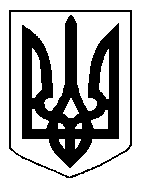 